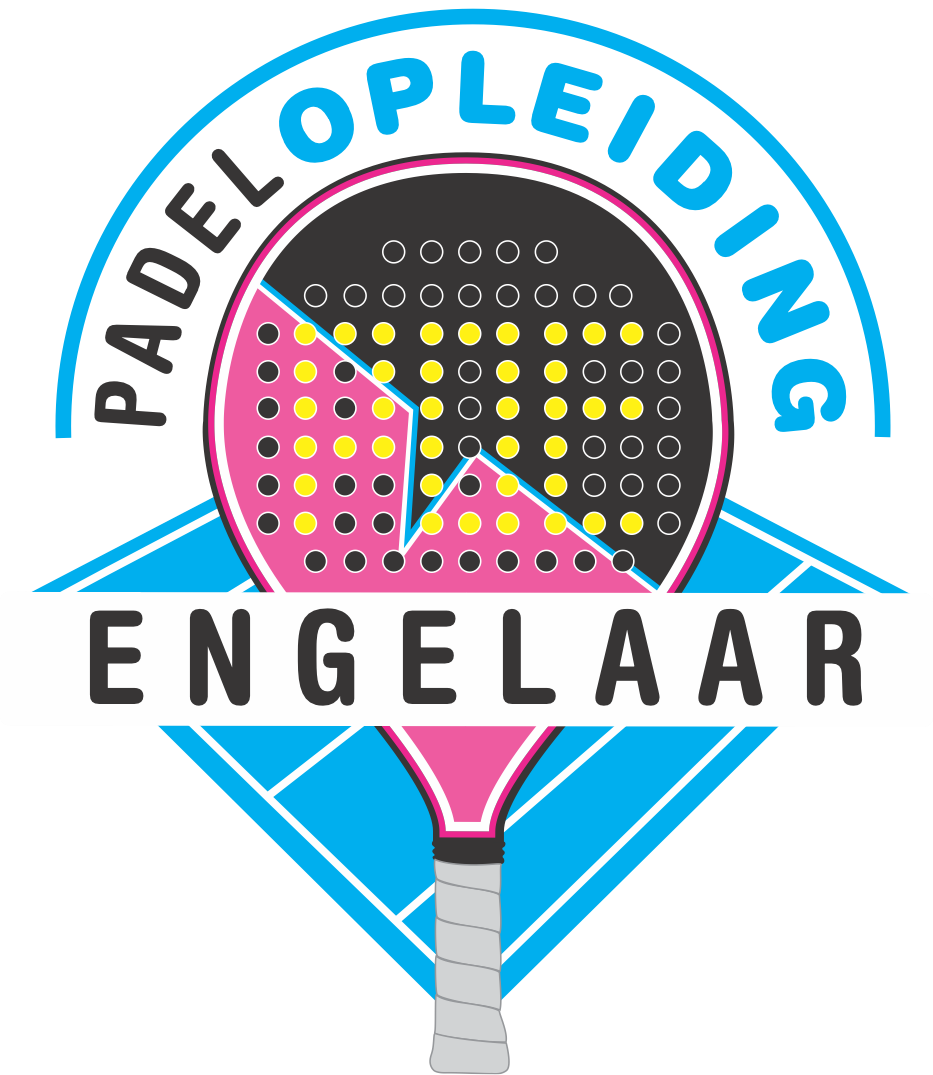                       Padel Opleiding Engelaar Aanmeldingsformulier Padellessen  winter 2019/20 ( start v.a. 30 sept.).                     Groeps- en privéles senior buiten Keltenwoud.Naam……………………………………………………………………………………… M / VAdres: ………………………………………………………………………………………………Postcode :…………………………………. Woonplaats:.………………………………………Telefoon: ………………………………….  Mobiel: …………………………………………….E-mail adres: …….…………………………………………………………………………………Geboortedatum:………………………………Ik padel al…………….seizoenen.Ik kies voor:O      10 weken groepsles a 50 min. met 4 personen                 € 130,-     p.pO      10 weken groepsles a 50 min. met 3 personen                 € 173,-     p.pO      18 weken groepsles a 50 min. met 4 personen                 € 234,-     p.pO      18 weken groepsles a 50 min. met 3 personen                 € 312,-     p.pIk kies voor:O      10 weken privé les a 30 min.  met 1 persoon                   € 260,-     p.p.O      10 weken privé les a 30 min.  met 2 personen                 € 130,-     p.p.O      10 weken privé les a 45 min.  met 1 persoon                   € 390,-     p.p.O      10 weken privé les a 45 min.  met 2 personen                 € 195,-  p.p.Ik ben beschikbaar op (hoe meer beschikbare tijden, des te beter kunnen wij eengoede indeling maken):Maandag:	vanaf…………..uur	Dinsdag:	vanaf…………. uur	Woensdag:	vanaf…………. uur	Donderdag:  vanaf………… uur    Vrijdag:         vanaf………… uur  Ingevulde formulieren gaarne inleveren voor 18 september bij Jack Engelaar (06-20953491), Aardbeivlinder 56, 4007 HB Tiel of mailen naar info@poengelaar.nl0   Ingeschrevene ontvangt graag een factuur.0   Hierbij machtig ik POE tot wederopzegging om het verschuldigde lesgeld in 3            termijnen ( 40% eind sept., 30% eind oktober en 30% eind november) af        te schrijven van:       Iban/Bank of gironummer ………………………………………………………..       Ten name van …………………….       Plaats……………………………       Datum: ………………………..		Handtekening: ………..……………De lesindeling is vanaf 26 september te zien op www.poengelaar.nl.Het lesreglement is te zien op www.poengelaar.nlVoor de avg voorwaarden zie het lesreglement op de POE site.